MANCOMUNIDAD DE SERVICIOS SOCIALES IRANZU IRANTZU GIZARTE ZERBITZUEN MANKOMUNITATEA (ZONA DE VILLATUERTA / VILLATUERTAKO EREMUA)Eskolako Sustatzaile 1 kontratatzeaIrantzu Gizarte Zerbitzuen Mankomunitateak C mailako aldi baterako lanpostu baterako Eskolako Sustatzaile bat kontratatzeko deialdia egin du, hautapen proba bidez.Interesdunek izena emanda egon beharko dute Nafarroako Enplegu Zerbitzuan, eta eskabidea aurkeztuko dute Mankomunitate honetan, 2021eko urriaren 21eko (Osteguna) 14:00ak baino lehen.Denek jakin dezaten argitaratzen da, Abartzuzan 2021eko urriaren 14an            de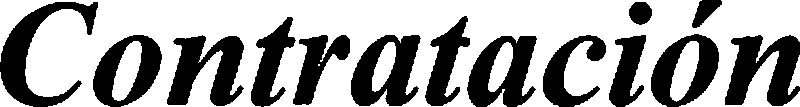 1 Promotor/a EscolarLa Mancomunidad de Servicios Sociales Iranzu,	convoca la contratación de 1 Promotor/a Escolar, mediante prueba de selección, para un puesto temporal de nivel C.Las personas interesadas deberán estar apuntadas en el Servicio Navarro de empleo, y presentarán instancia en esta Mancomunidad, hasta las 14:00 horas del jueves 21 de Octubre de 2021.Lo que se publica para general conocimiento en Abárzuza a 14 de Octubre de 2021LA PRESIDENTA / MANKOMUNITATEBURUA15841811DFirmado digitalmente por 15841811D MARIA CARMEN IZCUE (R:IZCUE (R: P3125879A)P3125879A) Fecha: 2021.07.3012:01:30 +02'00'Fdo.: M‘ Carmen Izcue San Martín